Inventarisatieformulier reuen (IF019)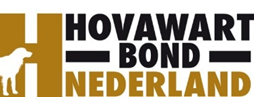 Naam:		Houwaert’s Iwan
Roepnaam:		Iwan
Eigenaar: 		H. de Lepper
Fokboek: 		NHSB 3018817
Chipnr.:		528140000624343
Vader:			HOUWAERT'S FASCO ZAMIR, HD A
Moeder:		GOSIA V. ELDERENS' HOF, HD A  DM N/N  gedragstest* Uitmuntend (Dts)Gedragstest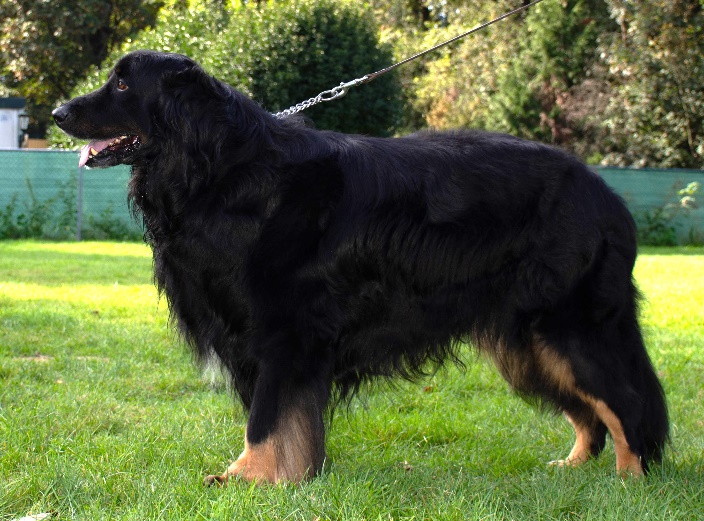 AankeuringShowresultaat  *HD-resultaatADM-resultaatN/NED-resultaatOog/ECVO  Schildklieri.o.GebitskaartDekervaringCDA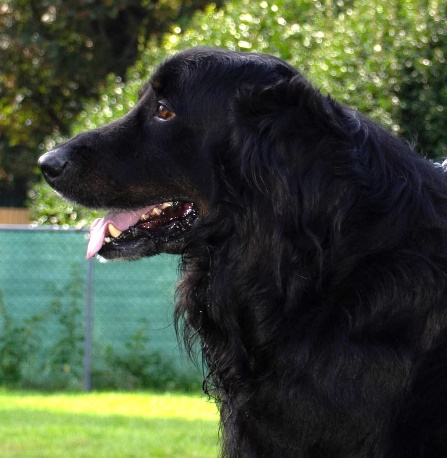 Kleur ogen3B/4ASchofthoogte68Lengte82Borstomvang84,5Borstdiepte34Dekreu HBNCodes:Codes:NestinventarisatieNestinventarisatieFokgeschiktheidstestFokgeschiktheidstestGegevensGegevenshttps://www.dutchdogdata.nl/Home/Details/1558089BeeldmateriaalBeeldmateriaalZie hovawartbondnederland.nl - Fokkerij – Reuen